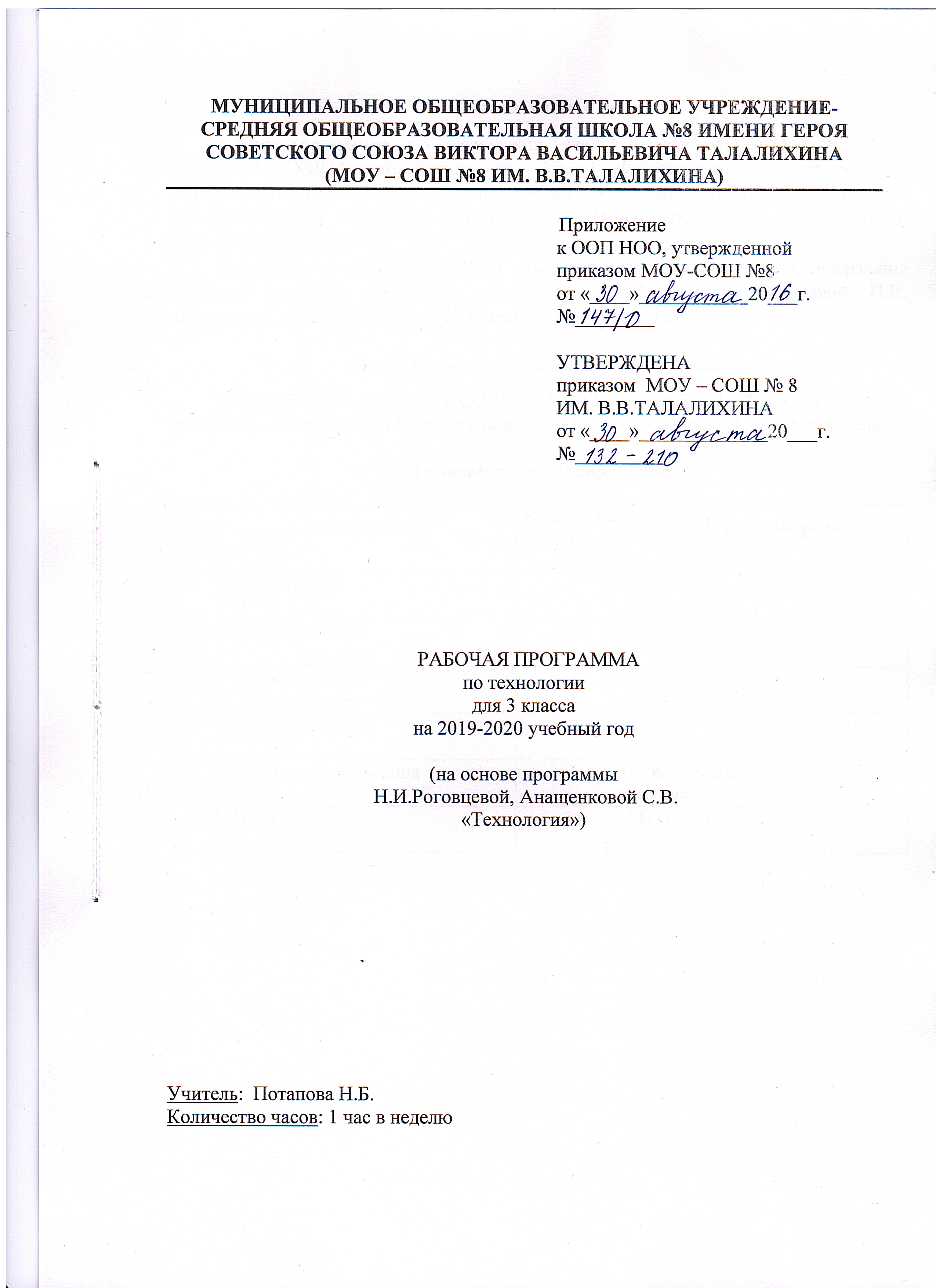 Пояснительная запискаРабочая программа по технологии для 3 класса МОУ-СОШ №8 ИМ. В.В.ТАЛАЛИХИНА разработана на основе Федерального государственного образовательного стандарта начального общего образования, примерной программы по технологии и программы «Технология» Н.И. Роговцевой, С.В. Анащенковой, «Просвещение» 2012 год.Программа реализуется по УМК «Перспектива». Для реализации содержания учебного предмета технология используется учебник Н.И. Роговцевой, Н.В. Богдановой, Н.В.Добромысловой «Технология» для 3 класса. Место учебного предмета в учебном планеПо учебному плану МОУ-СОШ № 8 ИМ. В.В.ТАЛАЛИХИНА на изучение предмета «Технология» в 3 классе отводится 34 ч (1 ч в неделю, 34 учебные недели).Тематическое планированиеКалендарно-тематическое планированиеЛист корректировкиСписок литературы для учителя1. Роговцева Н.И., Богданова Н.В., Добромыслова Н.В. Технология. Учебник. 3 класс. М.: Издательство «Просвещение», 2013 г. 2. Роговцева Н.И., Богданова Н.В., Шипилова Н.В. Рабочая тетрадь. Технология. 3 класс. М.: «Просвещение», 2017 г.3. Шипилова Н.В., Роговцева Н.И., Анащенкова С.В. Технология. Методическое пособие с поурочными разработками. 3 класс. М.: Издательство «Просвещение», 2014 г.Список литературы для   обучающегося1. Роговцева Н.И., Богданова Н.В., Добромыслова Н.В. Технология. Учебник. 3 класс. М.: Издательство «Просвещение», 2013 г. 2. Роговцева Н.И., Богданова Н.В., Шипилова Н.В. Рабочая тетрадь. Технология. 3 класс. М.: «Просвещение», 2017 г.Перечень WEB-сайтов для дополнительного образования по предметуhttps://infourok.ru/ Сайт ИНФОУРОКhttp://www.uchportal.ru/ «Учительский портал» - сообщество учителейhttp://www.uroki.net/   Сайт УРОКИ.NEThttp://www.nachalka.com/ Сайт для учителей начальных классов «Начальная школа»http://www.uchportal.ru/ Учительский портал  http://festival.1september.ru/  Фестиваль педагогических идей «Открытый урок»http://viki.rdf.ru/ Детские электронные книги и презентацииhttp://ped-kopilka.ru/ Учебно-методический кабинетhttp://www.metod-kopilka.ru/ Метод-копилкаСОГЛАСОВАНОзам. директора по УВР ___________ Ю.А.Сафронова«____» ____________ 20__г.СОГЛАСОВАНОруководитель ШМОучителей начальных классов___________С.М.ЖучковаПротокол от«____» ____________ 20__г.№_____№п/пРаздел, темаКоличество часовФорма контроля1Вводный урок12Человек и земля213Человек и вода44Человек и воздух35Человек и информация5Творческий проект «Умелые руки».Итого34Из них 1№  урокаДата  по плануДата  по фактуТемаЭОР№  урокаДата  по плануДата  по фактуТемаЭОР№  урокаДата  по плануДата  по фактуТемаЭОРВводный урок (1ч)Вводный урок (1ч)Вводный урок (1ч)Вводный урок (1ч)Вводный урок (1ч)103.09.Как работать с учебником. Путешествуем по городу.Электронное приложение к учебнику Роговцевой Н.И., Богдановой Н.В., Добромысловой Н.В. «Технология» 3 классЧеловек и земля (21ч)Человек и земля (21ч)Человек и земля (21ч)Человек и земля (21ч)Человек и земля (21ч)210.09.Архитектура. Изделие: «Дом».Электронное приложение к учебнику317.09.Городские постройки. Изделие: «Телебашня».Электронное приложение к учебнику424.09.Парк. Изделие: «Городской парк».501.10.Детская площадка. Изделие: «Качалка», «Песочница».Электронное приложение к учебнику608.10.Детская площадка.Изделие: «Игровой комплекс», «Качели».Электронное приложение к учебнику715.10.Ателье мод. Одежда. Пряжа и ткани. Изделие: «Строчка стебельчатых стежков», «Строчка петельных стежков».Электронное приложение к учебнику822.10.Ателье мод. Одежда. Пряжа и ткани. Практическая работа: «Коллекция тканей».Электронное приложение к учебнику929.10.Изготовление тканей. Изделие: «Гобелен».Электронное приложение к учебнику1005.11.Вязание. Изделие: «Воздушные петли».Электронное приложение к учебнику1112.11.Одежда для карнавала. Изделия  «Кавалер», «Дама».Электронное приложение к учебнику1219.11.Бисероплетение. Изделие: «Браслетик «Цветочки». «Кроссворд «Ателье мод».Электронное приложение к учебнику1326.11.Кафе. Изделие: «Весы». Практическая работа: «Тест «Кухонные принадлежности».Электронное приложение к учебнику1403.12.Фруктовый завтрак. Изделие: «Фруктовый завтрак».Практическая работа: «Таблица «Стоимость завтрака».Электронное приложение к учебнику1510.12.Колпачок-цыплёнок. Изделие: «Колпачок-цыплёнок».Электронное приложение к учебнику1617.12.Бутерброды. Изделие: «Радуга на шпажке».1724.12.Салфетница.Изделия: «Салфетница», «Способы складывания салфеток».Электронное приложение к учебнику1814.01.Магазин подарков.Изделия: «Солёное тесто», «Брелок для ключей».Электронное приложение к учебнику1921.01.Золотистая соломка. Изделие: «Золотистая соломка».Электронное приложение к учебнику2028.01.Упаковка подарков.Изделие: «Упаковка подарков».Электронное приложение к учебнику2104.02.Автомастерская. Изделие:  «Фургон «Мороженое».Электронное приложение к учебнику2211.02.Грузовик. Изделия: «Грузовик», «Автомобиль». Практическая работа: «Человек и земля».Электронное приложение к учебникуЧеловек и вода (4ч)Человек и вода (4ч)Человек и вода (4ч)Человек и вода (4ч)Человек и вода (4ч)2318.02.Мосты. Изделие:  модель «Мост».2425.02.Водный транспорт. Проект «Водный транспорт». Изделия:  «Яхта».Электронное приложение к учебнику2503.03.Океанариум. Проект «Океанариум». Изделие: «Осьминоги и рыбки».Электронное приложение к учебнику2610.03.Фонтаны. Изделие: «Фонтан».Практическая работа: «Человек и вода».Электронное приложение к учебникуЧеловек и воздух (3ч)Человек и воздух (3ч)Человек и воздух (3ч)Человек и воздух (3ч)Человек и воздух (3ч)2717.03.Зоопарк.Изделие: «Птицы».Электронное приложение к учебнику 2824.03.Вертолётная площадка. Изделие: «Вертолёт «Муха».Электронное приложение к учебнику2931.03.Воздушный шар.Изделие: «Воздушный шар». Практическая работа: «Человек и воздух».Электронное приложение к учебникуЧеловек и информация (5ч)Человек и информация (5ч)Человек и информация (5ч)Человек и информация (5ч)Человек и информация (5ч)3007.04.Переплётная мастерская.Изделие: «Переплётные работы».Электронное приложение к учебнику3114.04.Почта. 3221.04.Кукольный театр.Изделие: «Афиша».Электронное приложение к учебнику3328.04.Проект «Готовим спектакль». Изделие: «Кукольный театр».3412.05.Творческий проект «Умелые руки».№  урокаДата  по плануДата  по фактуТемаЭОР№  урокаДата  по плануДата  по фактуТемаЭОР№  урокаДата  по плануДата  по фактуТемаЭОР119.05.Практическая работа: «Мягкая игрушка».Электронное приложение к учебнику226.05.Практическая работа: «Тест «Условные обозначения техники оригами».Электронное приложение к учебнику